Príloha č. 4: Šírkové usporiadanie cyklistickej komunikácie bez chodníka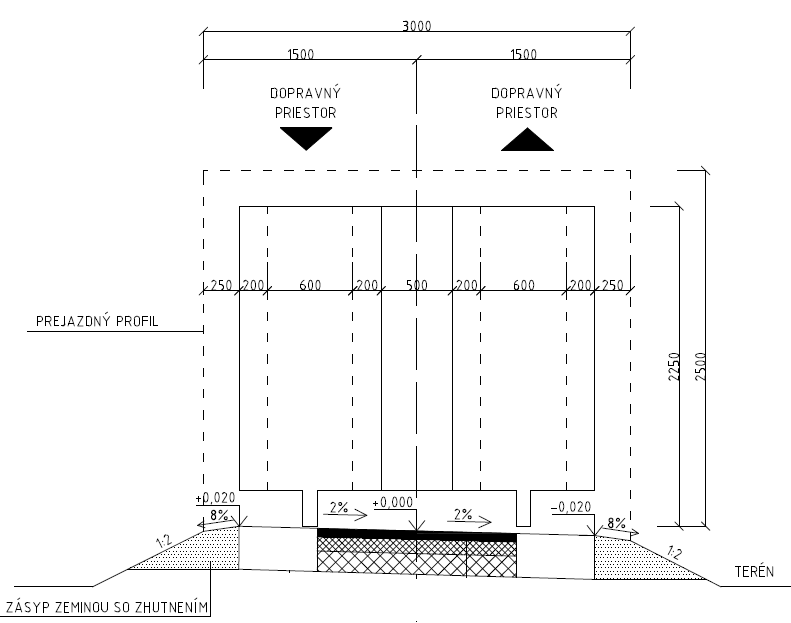 